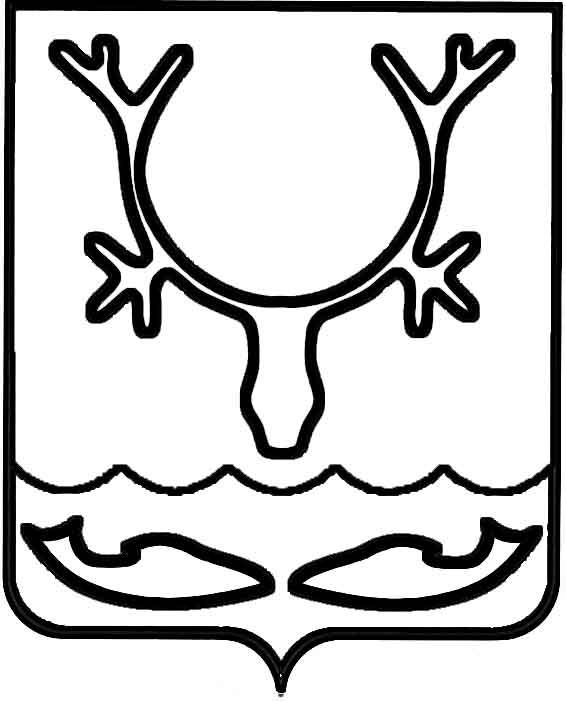 Администрация муниципального образования
"Городской округ "Город Нарьян-Мар"ПОСТАНОВЛЕНИЕВ соответствии со статьей 78 Бюджетного кодекса Российской Федерации, подпунктом 15 пункта 1 статьи 16 Федерального закона от 06.10.2003 № 131-ФЗ 
"Об общих принципах организации местного самоуправления в Российской Федерации" Администрация муниципального образования "Городской округ "Город Нарьян-Мар" П О С Т А Н О В Л Я Е Т:1. Утвердить Порядок предоставления субсидий в целях возмещения недополученных доходов, возникающих в связи с оказанием населению услуг общественных бань на территории муниципального образования "Городской округ "Город Нарьян-Мар" согласно Приложению к настоящему постановлению.2. Признать утратившими силу с 01.04.2024:2.1. постановление Администрации муниципального образования "Городской округ "Город Нарьян-Мар" от 21.02.2020 № 129 "Об утверждении порядка предоставления субсидий в целях финансового обеспечения (возмещения) затрат, возникающих в связи с оказанием населению услуг общественных бань на территории муниципального образования "Городской округ "Город Нарьян-Мар"; 2.2. постановление Администрации муниципального образования "Городской округ "Город Нарьян-Мар" от 09.04.2020 № 267 "О внесении изменений 
в постановление Администрации муниципального образования "Городской округ "Город Нарьян-Мар" от 21.02.2020 № 129 "Об утверждении Порядка предоставления субсидий в целях финансового обеспечения (возмещения) затрат, возникающих в связи с оказанием населению услуг общественных бань на территории муниципального образования "Городской округ "Город Нарьян-Мар";2.3. постановление Администрации муниципального образования "Городской округ "Город Нарьян-Мар" от 28.03.2022 № 356 "О внесении изменения в Порядок предоставления субсидий в целях финансового обеспечения (возмещения) затрат, возникающих в связи с оказанием населению услуг общественных бань на территории муниципального образования "Городской округ "Город Нарьян-Мар", утвержденный постановлением Администрации муниципального образования "Городской округ "Город Нарьян-Мар" от 21.02.2020 № 129".3. Настоящее постановление вступает в силу после его официального опубликования и распространяется на правоотношения, возникающие с 01.01.2024.Приложение к постановлению Администрациимуниципального образования"Городской округ "Город Нарьян-Мар"от 15.08.2023 № 1154Порядокпредоставления субсидий в целях возмещения недополученных доходов, возникающих в связи с оказанием населению услуг общественных бань 
на территории муниципального образования "Городской округ "Город Нарьян-Мар"Раздел IОбщие положения1. Настоящий Порядок определяет условия и порядок предоставления субсидий в целях возмещения недополученных доходов, возникающих в связи с оказанием населению услуг общественных бань на территории муниципального образования "Городской округ "Город Нарьян-Мар" (далее соответственно – Порядок, субсидии, субсидия на возмещение недополученных доходов), порядок возврата субсидий 
в случае нарушения условий, установленных при их предоставлении.2. Право на получение субсидии имеют юридические лица (за исключением государственных (муниципальных) учреждений), индивидуальные предприниматели - производители товаров, работ, услуг, оказывающие населению услуги общественных бань, расположенных на территории муниципального образования "Городской округ "Город Нарьян-Мар" (далее – Заявитель, Получатель субсидии), по тарифам, установленным Администрацией муниципального образования "Городской округ "Город Нарьян-Мар".3. Субсидия на возмещение недополученных доходов предоставляется Администрацией муниципального образования "Городской округ "Город Нарьян-Мар" (далее – Администрация, Главный распорядитель) в рамках реализации 
подпрограммы 1 "Организация благоприятных условий проживания граждан" муниципальной программы муниципального образования "Городской округ "Город Нарьян-Мар" "Повышение уровня жизнеобеспечения и безопасности жизнедеятельности населения муниципального образования "Городской округ "Город Нарьян-Мар", утвержденной постановлением Администрации МО "Городской округ "Город Нарьян-Мар" от 31.08.2018 № 587, ежемесячно на безвозмездной основе 
в пределах средств, утвержденных решением Совета городского округа "Город Нарьян-Мар" о бюджете муниципального образования "Городской округ "Город Нарьян-Мар" на соответствующий финансовый год (далее – решение о городском бюджете), сводной бюджетной росписью, лимитами бюджетных обязательств, доведенных в установленном порядке Администрации как получателю средств городского бюджета на цели, предусмотренные пунктом 1 настоящего Порядка. Информация о субсидии размещается на едином портале бюджетной системы Российской Федерации в информационно-телекоммуникационной сети "Интернет" 
(в разделе единого портала) не позднее 15-го рабочего дня, следующего за днем принятия решения Совета городского округа "Город Нарьян-Мар" "О бюджете муниципального образования "Городской округ "Город Нарьян-Мар" (решения Совета городского округа "Город Нарьян-Мар" "О внесении изменений в решение "О бюджете муниципального образования "Городской округ "Город Нарьян-Мар").4. Результатом предоставления субсидий является обеспечение населения города Нарьян-Мара доступными услугами общественных бань.Раздел IIУсловия и порядок предоставления субсидийГлава 1. Требования к Заявителю5. Субсидии предоставляются при соблюдении следующих условий:5.1. Наличие у Заявителя на праве хозяйственного ведения, оперативного управления или ином законном основании объектов бытового обслуживания населения, предназначенных для оказания услуг общественных бань.5.2. Осуществление Заявителем деятельности по оказанию услуг общественных бань населению на территории муниципального образования "Городской округ "Город Нарьян-Мар" по установленным Администрацией тарифам.5.3. Достижение Заявителем показателя результативности использования субсидий, установленного в соответствии с Приложением № 1 к настоящему Порядку.5.4. Регистрация Заявителя на территории муниципального образования "Городской округ "Город Нарьян-Мар".5.5. Исполнение Заявителем обязательств по возврату средств городского бюджета в случае нарушения условий, установленных при их предоставлении 
(в случае, если Заявителю ранее предоставлялись субсидии на цели, предусмотренные пунктом 1 настоящего Порядка).6. Заявитель на первое число месяца, предшествующего месяцу, в котором планируется заключение соглашения о предоставлении субсидий, должен соответствовать следующим требованиям:6.1. Не являться иностранным юридическим лицом, а также российским юридическим лицом, в уставном (складочном) капитале которого доля участия иностранных юридических лиц, местом регистрации которых является государство или территория, включенная в утверждаемый Министерством финансов Российской Федерации перечень государств и территорий, предоставляющих льготный налоговый режим налогообложения и (или) не предусматривающих раскрытия и предоставления информации при проведении финансовых операций (офшорные зоны) в отношении таких юридических лиц, в совокупности превышает 50 процентов.6.2. Не получать средства из соответствующего бюджета бюджетной системы Российской Федерации в соответствии с иными нормативными правовыми актами 
на цели, указанные в пункте 1 настоящего Порядка.6.3. Юридическое лицо не должно находиться в процессе реорганизации, ликвидации, банкротства, а индивидуальный предприниматель не должен прекратить деятельность в качестве индивидуального предпринимателя.7. Субсидии предоставляются на основании соглашений о предоставлении субсидий, заключаемых Главным распорядителем с Заявителем на соответствующий финансовый год, по типовым формам, утвержденным Управлением финансов Администрации муниципального образования "Городской округ "Город Нарьян-Мар" (далее – Соглашение).8. Соглашение о предоставлении субсидии должно предусматривать в том числе:8.1. Согласие Получателя субсидии на осуществление Администрацией 
и органами муниципального финансового контроля проверок соблюдения им условий, целей и порядка предоставления субсидии.8.2. Запрет приобретения юридическими лицами за счет полученных средств иностранной валюты, за исключением операций, осуществляемых в соответствии 
с валютным законодательством Российской Федерации при закупке (поставке) высокотехнологичного импортного оборудования, сырья и комплектующих изделий.8.3. Показатели результативности, порядок, сроки и формы отчетности 
о достижении этих показателей, а также иные отчеты.9. Основным показателем результативности предоставления субсидий является доля жалоб на услуги общественных бань не более 1% от общего количества посещений общественных бань.Мониторинг достижения результатов предоставления субсидии проводится 
в соответствии с приказом Минфина России от 29.09.2021 № 138 н "Об утверждении Порядка проведения мониторинга достижения результатов предоставления субсидий, в том числе грантов в форме субсидий, юридическим лицам, индивидуальным предпринимателям, физическим лицам - производителям товаров, работ, услуг".10. В срок до 15 января года, следующего за отчетным, Получатель субсидии предоставляет отчет о достижении показателей результативности по форме, установленной соглашением о предоставлении субсидии.11.  Администрацией в форме распоряжения принимаются следующие решения:11.1. О заключении Соглашения либо об отказе в заключении Соглашения.11.2. О предоставлении субсидии либо об отказе в предоставлении субсидии.12.  Перечисление средств субсидий на расчетный или корреспондентский счет Заявителя, открытый в кредитной организации, по реквизитам, указанным 
в Соглашениях, осуществляется Администрацией в течение 15 рабочих дней со дня принятия решения о предоставлении субсидии на возмещение недополученных доходов.Глава 2. Требования к документам, представляемым Заявителем13. Документы, указанные в пунктах 17, 23 настоящего Порядка, заполняются 
от руки или машинописным способом. Документы не должны быть заполнены карандашом. Тексты документов должны быть написаны разборчиво. В документах 
не должно содержаться подчисток, приписок, зачеркнутых слов и иных 
не оговоренных в них исправлений. Документы не должны иметь повреждений, наличие которых не позволяет однозначно истолковать их содержание.Заявитель несет ответственность за достоверность предоставляемых сведений (документов).При направлении Заявителем документов, указанных в пунктах 17, 23 настоящего Порядка, почтовым отправлением днем представления документов считается день отправления, указанный в оттиске штемпеля на почтовом отправлении.Заявитель вправе представить документы, указанные в подпункте 23.5 пункта 23 настоящего Порядка, в электронном виде, в том числе на адрес электронной почты, 
или CD-диске, с указанием в описи адреса (при направлении документов электронной почтой), формата, вида и способа направления документов.14. Копии документов должны быть удостоверены нотариусом или другим должностным лицом, имеющим право совершать нотариальные действия, либо заверяются подписью руководителя организации с указанием фамилии, имени, отчества (последнее – при наличии) и печатью организации (при наличии), индивидуальным предпринимателем с указанием фамилии, имени, отчества (последнее – при наличии) и печатью (при наличии).Копии документов, представленные с предъявлением подлинника, заверяются специалистом Администрации, осуществляющим прием документов.15. Представленные Заявителем документы возврату не подлежат и хранятся 
в Администрации.16. От имени Заявителей вправе выступать руководитель юридического лица, индивидуальный предприниматель или представитель при наличии доверенности, подписанной руководителем юридического лица, индивидуальным предпринимателем.Глава 3. Порядок заключения Соглашения17. Для заключения Соглашения Получатель субсидии представляет Главному распорядителю следующие документы:17.1. Заявление о заключении Соглашения по форме согласно Приложению № 2 к настоящему Порядку, подписанное руководителем юридического лица 
или индивидуальным предпринимателем и скрепленное печатью (при наличии), 
с указанием реквизитов счета, открытого в кредитной организации в установленном порядке.17.2. Выписку из Единого государственного реестра юридических лиц 
(для юридических лиц) либо Единого государственного реестра индивидуальных предпринимателей (для индивидуальных предпринимателей), полученную не ранее чем за месяц до даты подачи заявления. Получатель субсидии вправе не предоставлять Выписку из Единого государственного реестра юридических лиц (для юридических лиц) либо Единого государственного реестра индивидуальных предпринимателей 
(для индивидуальных предпринимателей), в этом случае Управление самостоятельно получает выписку из Единого государственного реестра юридических лиц (Единого государственного реестра индивидуальных предпринимателей) на официальном сайте Федеральной налоговой службы России в информационно-телекоммуникационной сети "Интернет".17.3. Копии учредительных документов.17.4. Расчеты, необходимые для определения годового объема субсидии, 
по форме согласно Приложению № 3 к настоящему Порядку.17.5. Документы, подтверждающие наличие у Получателя субсидии на праве хозяйственного ведения, оперативного управления или ином законном основании объектов бытового обслуживания населения, предназначенных для оказания услуг общественных бань.17.6. Доверенность, удостоверяющую полномочия представителя Заявителя 
на подписание и (или) представление заявления о заключении Соглашения (в случае подписания и (или) представления заявления о получении субсидии представителем Заявителя).18. В течение 10 рабочих дней со дня регистрации документов управление жилищно-коммунального хозяйства Администрации муниципального образования "Городской округ "Город Нарьян-Мар" (далее – Управление ЖКХ) рассматривает их, осуществляет проверку и готовит проект соглашения либо заключение об отказе в его заключении.19. Соглашение заключается между Администрацией и Заявителем, в отношении которого принято решение о заключении Соглашения, в течение 15 рабочих дней 
со дня принятия решения. Заявитель в течение 2 рабочих дней со дня получения обоих экземпляров Соглашения подписывает их и направляет один экземпляр подписанного Соглашения в Администрацию или письменно извещает Администрацию об отказе 
от подписания Соглашения с указанием причин отказа.20. Решение об отказе в заключении Соглашения принимается Главным распорядителем в течение 10 рабочих дней со дня составления заключения Управления ЖКХ, предусмотренного пунктом 18 настоящего Порядка.21. Основаниями для принятия решения об отказе в заключении Соглашения являются:21.1. Несоответствие Заявителя требованиям, установленным пунктами 2 и 6 настоящего Порядка.21.2. Несоблюдение условий предоставления субсидий, установленных 
пунктом 5 настоящего Порядка.21.3. Документы, указанные в пункте 17 настоящего Порядка, представлены 
не в полном объеме или с нарушением требований, установленных пунктами 13, 14, 16 настоящего Порядка.21.4. Недостоверность предоставленной Заявителем информации.Получатель субсидии вправе повторно представить Главному распорядителю документы в соответствии с требованиями пунктов 11, 12, 14 настоящего Порядка 
при условии устранения замечаний, послуживших основанием для отказа 
в заключении Соглашения.Глава 4. Размер и порядок предоставления субсидии 22. Размер субсидии определяется по следующей формуле:Рс = SUM(КП1 x (ЭОТ - Цр1) + КПn x (ЭОТ - Црn)), где:Рс – размер субсидии, рублей;КП1, КПn – количество посещений в отчетном периоде граждан определенной категории, утвержденной постановлением Администрации муниципального образования "Городской округ "Город Нарьян-Мар", посещений;ЭОТ – экономически обоснованный тариф на оказание услуг общественных бань, утвержденный постановлением Администрации муниципального образования "Городской округ "Город Нарьян-Мар", рублей за одно посещение;Цр1, Црn – регулируемая цена (тариф) одного посещения общественной бани (стоимость разового билета), утвержденная постановлением Администрации муниципального образования "Городской округ "Город Нарьян-Мар", рублей за одно посещение. В соответствии положениями подпункта 6 пункта 3 статьи 170 Налогового кодекса Российской Федерации субсидия на возмещение недополученных доходов предоставляется без учета суммы НДС.23. Для получения субсидии Получатель субсидии, заключивший Соглашение, представляет Главному распорядителю ежемесячно, не позднее 20-го числа месяца, следующего за отчетным, следующие документы:23.1. Заявление о предоставлении субсидии по форме согласно 
Приложению № 4 к настоящему Порядку.23.2. Расчеты на предоставление субсидии по форме согласно Приложению № 3 к настоящему Порядку.23.3. Сводный отчет о количестве посещений в разрезе бань и категорий граждан согласно Приложению № 5 к настоящему Порядку.23.4. Копии документов, подтверждающих поступление выручки: кассовая книга, оборотно-сальдовые ведомости по кассе, банку.23.5. Копии документов, подтверждающих количество посещений в разрезе общественных бань и категорий граждан, сформированные в пачки по 100 штук: талоны, билеты.23.6. Отчет о достижении значений показателя результативности по форме согласно Приложению № 6 к настоящему Порядку.24. Управление ЖКХ в течение 10 рабочих дней со дня получения (регистрации) от Получателя субсидии документов на предоставление субсидии проводит 
их проверку. При отсутствии замечаний формирует заключение о подтверждении полученными документами заявленного количества посещений за отчетный период 
и размера полученной выручки за подписью начальника Управления ЖКХ с указанием исполнителя и направляет его с расчетом суммы субсидии за отчетный месяц по форме согласно Приложению № 3 в управление экономического и инвестиционного развития Администрации муниципального образования "Городской округ "Город Нарьян-Мар" (далее – Управление экономики).25. Управление экономики в течение 3 рабочих дней со дня получения 
от Управления ЖКХ документов на предоставление субсидии проводит проверку расчета заявленного размера субсидии. При отсутствии замечаний готовит проект распоряжения на предоставление субсидии и направляет его на подписание.26. Документы, полученные от Получателя субсидии в соответствии 
с пунктом 23 настоящего Порядка, передаются Управлением ЖКХ в отдел бухгалтерского учета и отчетности Администрации муниципального образования "Городской округ "Город Нарьян-Мар".27. Отдел бухгалтерского учета и отчетности Администрации муниципального образования "Городской округ "Город Нарьян-Мар" в течение 10 рабочих дней 
с момента принятия решения о предоставлении субсидии перечисляет полностью 
или частично субсидию на расчетный счет Получателя субсидии, открытый 
в кредитной организации и указанный в заявлении Получателя субсидии, 
в соответствии с показателями кассового плана исполнения городского бюджета 
на текущий финансовый год в установленном порядке.28. Решение об отказе в предоставлении субсидии принимается Главным распорядителем по представлению Управления ЖКХ или Управления экономики 
в письменной форме и направляется Получателю субсидии в течение 15 рабочих дней со дня поступления (регистрации) документов.29. Основаниями для принятия решения об отказе в предоставлении субсидии 
на возмещение недополученных доходов являются:29.1. Несоответствие Заявителя требованиям, установленным пунктами 2 и 6 настоящего Порядка.29.2. Несоблюдение условий предоставления субсидий, установленных 
пунктом 5 настоящего Порядка.29.3. Документы, указанные в пункте 23 настоящего Порядка, представлены 
не в полном объеме или с нарушением требований, установленных пунктами 13, 14, 16 настоящего Порядка.29.4. Недостоверность предоставленных сведений (документов).29.5. Отсутствие лимитов бюджетных обязательств на дату принятия решения;29.6. Отсутствие Соглашения, заключенного между Администрацией 
и Получателем субсидии.30. В случае принятия решения об отказе в предоставлении субсидии 
по основаниям, установленным подпунктами 29.1, 29.2 пункта 29 настоящего Порядка, Получатель субсидии в течение 5 рабочих дней со дня получения указанного решения вправе повторно представить Главному распорядителю документы с учетом требований пунктов 13, 14, 16, 23 настоящего Порядка, при условии устранения замечаний, послуживших основанием для отказа в предоставлении субсидии.31. В случае внесения изменений в решение о городском бюджете в части увеличения бюджетных ассигнований на цели, указанные в пункте 1 настоящего Порядка, заявления, по которым принято решение об отказе в предоставлении субсидии на возмещение недополученных доходов на основании подпункта 29.5 пункта 29 настоящего Порядка, рассматриваются повторно в порядке очередности, исходя из даты и времени регистрации заявлений, в течение 30 рабочих дней со дня принятия решения об увеличении бюджетных ассигнований.32. Окончательный расчет за предыдущий год производится на основании расчета, представленного Получателем субсидии, не позднее 1 февраля года, следующего за отчетным, в пределах лимитов бюджетных обязательств.Раздел IIIТребования об осуществлении контроля за соблюдением условий,целей и порядка предоставления субсидий и ответственностиза их нарушение. Порядок возврата субсидий в случаенарушения условий, установленных при их предоставлении,а также возврата остатков субсидии, не использованныхв текущем финансовом году33. Главный распорядитель и/или органы финансового контроля проводят обязательные проверки соблюдения Получателями субсидий условий, целей и порядка их предоставления.Получатель субсидии обязан предоставлять запрашиваемые документы 
и сведения при осуществлении контроля и проведении проверок на предмет целевого использования субсидии в течение 5 (пяти) рабочих дней с даты получения запроса.34. За нарушение целей и условий порядка предоставления субсидий предусматриваются следующие меры ответственности:34.1. В случае нарушения Получателем субсидии условий, целей и порядка предоставления субсидии, выявленного по фактам проверок, проведенных главным распорядителем и (или) органами финансового контроля, суммы субсидии подлежат возврату в городской бюджет.В том числе подлежат возврату излишне выплаченные суммы субсидии 
по причинам несоответствия расчетов, завышения объемов, установления фактов предоставления недостоверных сведений.34.2. В случае недостижения показателей, установленных в Приложении № 1 
к настоящему Порядку, сумма субсидии подлежит возврату в городской бюджет 
в размере 0,1% от суммы фактически профинансированной субсидии за отчетный период.35. Получатель осуществляет возврат бюджетных средств на расчетный счет Администрации в течение 10 рабочих дней со дня получения уведомления о возврате полученной субсидии.36. В случае неисполнения Получателем субсидии обязательства по возврату субсидии, предусмотренного 32 настоящего Порядка, взыскание средств бюджета муниципального образования "Городской округ "Город Нарьян-Мар" осуществляется в соответствии с законодательством Российской Федерации.Приложение № 1к Порядку предоставления субсидий в целях возмещения недополученных доходов, возникающих в связи с оказанием населению услуг общественных бань на территории муниципального образования "Городской округ "Город Нарьян-Мар"Показательрезультативности использования субсидииПриложение № 2к Порядку предоставления субсидий в целях возмещения недополученных доходов, возникающих в связи с оказанием населению услуг общественных бань на территории муниципального образования "Городской округ "Город Нарьян-Мар"Заявлениео заключении СоглашенияСведения о Заявителе:______________________________________________________                                                                                                          (полное и (или) сокращенное наименование Заявителя)В соответствии с Порядком предоставления субсидий в целях возмещения недополученных доходов, возникающих в связи с оказанием населению услуг общественных бань на территории муниципального образования "Городской округ "Город Нарьян-Мар", утвержденным постановлением Администрации муниципального образования "Городской округ "Город Нарьян-Мар" от 15.08.2023 
№ 1154, прошу заключить Соглашение о предоставлении субсидии в целях возмещения недополученных доходов, возникающих в связи с оказанием населению услуг общественных бань на территории муниципального образования "Городской округ "Город Нарьян-Мар".Настоящим подтверждаю:1) достоверность информации, указанной в представленных документах;2) _________________________________________________________________(полное и (или) сокращенное наименование Заявителя)не является иностранным юридическим лицом, а также российским юридическим лицом, в уставном (складочном) капитале которого доля участия иностранных юридических лиц, местом регистрации которых является государство или территория, включенные в утверждаемый Министерством финансов Российской Федерации перечень государств и территорий, предоставляющих льготный налоговый режим налогообложения и (или) не предусматривающих раскрытия и предоставления информации при проведении финансовых операций (офшорные зоны) в отношении таких юридических лиц, в совокупности превышает 50 процентов;не получает средства из городского бюджета в соответствии с иными нормативными правовыми актами на цели, указанные в пункте 1 Порядка;не находится в процессе реорганизации, ликвидации, банкротства, 
а индивидуальный предприниматель не должен прекратить деятельность в качестве индивидуального предпринимателя.Решение прошу направить ____________________________________________.                                                                                                         (по электронной почте или почтовым отправлением)Даю согласие на проведение проверки изложенных обстоятельств на предмет достоверности.Приложение: документы согласно описи на _____ л. в ____ экз.Руководитель/представитель по доверенности ___________ _______________________________                                                                                                     (подпись)                                    (расшифровка подписи)М.П.Главный бухгалтер (при наличии) __________ _______________________________                                                                                                         (подпись)                                                (расшифровка подписи)"___" _________ 20__ г.Приложение № 3к Порядку предоставления субсидий в целях возмещения недополученных доходов, возникающих в связи с оказанием населению услуг общественных бань на территории муниципального образования "Городской округ "Город Нарьян-Мар"Расчет суммы субсидии 
в целях возмещения недополученных доходов, возникающихв связи с оказанием населению услуг общественных баньна территории муниципального образования "Городскойокруг "Город Нарьян-Мар"за _____________________ 20__ года(месяц, квартал, год)________________________________________________(Получатель субсидии)Руководитель/представитель по доверенности ___________ _______________________________                                                                                                     (подпись)                                    (расшифровка подписи)М.П.Главный бухгалтер (при наличии) __________ _______________________________                                                                                                         (подпись)                                                (расшифровка подписи)"___" _________ 20__ г. МПРасчет проверенУправление экономического и инвестиционного развитияАдминистрации муниципального образования "Городской округ"Город Нарьян-Мар" ____________(________________________________________)                                                                   (подпись)                                                                          (ФИО)"__" __________ 20__ г.Приложение № 4к Порядку предоставления субсидий в целях возмещения недополученных доходов, возникающих в связи с оказанием населению услуг общественных бань на территории муниципального образования "Городской округ "Город Нарьян-Мар"Заявлениео предоставлении субсидииза период с__________ 20__ г. по ______________ 20__ г._________________________________________________(главный распорядитель средств городского бюджета)_________________________________________________(Получатель субсидии)Основание: Соглашение о предоставлении субсидии от ______ № ____Полноту и достоверность сведений подтверждаю. Даю согласие на проведение проверки изложенных обстоятельств на предмет достоверности. Реквизиты счета, открытого в кредитной организации, в установленномпорядке:______________________________________________________________________________________________________________________________________________________________________________________________________________________________Руководитель/представитель по доверенности ___________ _______________________________                                                                                                     (подпись)                                    (расшифровка подписи)М.П.Главный бухгалтер (при наличии) __________ _______________________________                                                                                                         (подпись)                                                (расшифровка подписи)"___" _________ 20__ г.Приложение № 5к Порядку предоставления субсидий в целях возмещения недополученных доходов, возникающих в связи с оказанием населению услуг общественных бань на территории муниципального образования "Городской округ "Город Нарьян-Мар"Сводный отчето количестве посещений в разрезе бань и категорий гражданза _____________________ 20__ года(отчетный период)__________________________________________(получатель субсидии)Руководитель/представитель по доверенности ___________ _______________________________                                                                                                     (подпись)                                    (расшифровка подписи)М.П.Главный бухгалтер (при наличии) __________ _______________________________                                                                                                         (подпись)                                                (расшифровка подписи)"___" _________ 20__ г.Приложение № 6к Порядку предоставления субсидий в целях возмещения недополученных доходов, возникающих в связи с оказанием населению услуг общественных бань на территории муниципального образования "Городской округ "Город Нарьян-Мар"Отчето достижении значений показателя результативности по состояниюна ___ __________ 20__ года___________________________________________(наименование Заявителя)Периодичность: ______________________Руководитель/представитель по доверенности ___________ _______________________________                                                                                                     (подпись)                                    (расшифровка подписи)М.П.Главный бухгалтер (при наличии) __________ _______________________________                                                                                                         (подпись)                                                (расшифровка подписи)"___" _________ 20__ г.15.08.2023№1154Об утверждении Порядка предоставления субсидий в целях возмещения недополученных доходов, возникающих в связи с оказанием населению услуг общественных бань                          на территории муниципального образования "Городской округ "Город Нарьян-Мар"Глава города Нарьян-Мара О.О. Белак№ п/пНаименование показателяЕдиница измерения по ОКЕИЕдиница измерения по ОКЕИПлановое значение показателяСрок, 
на который запланировано достижение показателя№ п/пНаименование показателяНаименованиеКодПлановое значение показателяСрок, 
на который запланировано достижение показателя1234561Доля жалоб 
на услуги общественных баньпроцент744не более 1% 
от общего количества посещений общественных баньПо итогам отчетного периода1Место нахождения2Банковские реквизиты3Наименование банка4ИНН/КПП5Р/сч6К/сч.7Л/с8БИК9ОКАТО10ОГРН11Контактный телефон12Адрес электронной почты№ баниКатегория гражданЭкономически обоснованный тариф на одну помывку, руб.Регулируемый тариф 
на услугу общих отделений бань, руб.Количество посещенийСумма субсидии, руб.123456 = гр. 5 x (гр. 3 - гр. 4)№ 1№ 1№ 1№ 2№ 2№ 2№ 3№ 3№ 3№ 4№ 4№ 4ИтогоИтогоНаименование субсидииСумма, руб.ПримечаниеСубсидия в целях возмещения недополученных доходов, возникающих в связи с оказанием населению услуг, общественных бань на территории муниципального образования "Городской округ "Город Нарьян-Мар"№ баниКатегория гражданКоличество посещений123Баня № 1Баня № 1Баня № 1Всего:Всего:Баня № 2Баня № 2Баня № 2Всего:Всего:Баня № 3Баня № 3Баня № 3Всего:Всего:Баня № 4Баня № 4Баня № 4Всего:Всего:Итого:Итого:№Наименование показателяЕдиница измерения по ОКЕИЕдиница измерения по ОКЕИПлановое значение показателяКоличество посещений, ед.Количество жалоб, ед.Достигнутое значение показателя по состоянию на отчетную дату, %Причина отклонения№Наименование показателяНаименованиеКодПлановое значение показателяКоличество посещений, ед.Количество жалоб, ед.Достигнутое значение показателя по состоянию на отчетную дату, %Причина отклонения12345678 = 7 / 6 x 10091Доля жалоб 
на услуги общественных баньпроцент744не более 1% 
от общего количества посещений общественных бань